CỘNG HÒA XÃ HỘI CHỦ NGHĨA VIỆT NAMĐộc lập – Tự  do – Hạnh phúc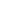 Ninh Bình, ngày……tháng……năm 202…ĐƠN XIN TIẾP TỤC HỌC(Đối với sinh viên bị kỷ luật)             Kính gửi: Thầy Hiệu trưởng trường Đại học Hoa LưPhòng Chính trị & Công tác học sinh, sinh viênTrưởng Khoa:……………………………………………..Em tên là:………………………………………...MSSV:…………………….Sinh ngày……tháng……. năm …………Tại:……………………………………Là sinh viên lớp (trước khi bị kỷ luật):……Khoa:………………………………Hộ khẩu thường trú:………………………………………………………………Số điện thoại liên hệ:……………………………………………………………..) Đã bị nhà trường kỷ luật theo Quyết định số……/QĐ-ĐHHL ngày …../…../20…….Căn cứ vào quyết định, em xin được trở lại học tập từ học kỳ ......... năm học ………- …….Trân trọng cảm ơn!Thời gian P.CT&CTHSSV nhận đơn: ......../........./20......Người nhận(Ký và ghi rõ họ tên)Ý kiến của gia đìnhNgười làm đơn(Ký và ghi rõ họ tên)Xác nhận của chính quyền địa phương  Xác nhận của Khoa